Home Learning Tasks:  (Spring Term 2020) 		‘Being Healthy’. Parents: Here are a few suggestions for homelearning. We are delighted to see and share any learning they do at home (please don’t feel you have to stick to this list!)ENGLISHRead at least 4 times a week (adults please sign the reading journals). How are you getting on reading to your pet? Complete the weekly SPaG mat activitiesFind out about how to make healthy snacks/food. Could you follow a recipe? Make a ‘Healthy Diary’. Record any healthy food eaten or any exercise done.Find out about Florence Nightingale. Write a report or make a booklet. Find out about the jobs that nurses do. Find out about jobs that people you know do. Write about the job that you would like to do in the future. TOPICMake a game based on ‘Being Healthy’. This could be a board game, a card game, a quiz etc. 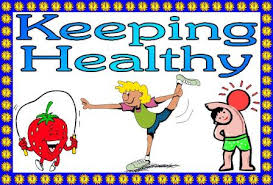 Make a poster showing people how we can keep healthy. Tell us about any hobbies that help to keep you healthy. This could be a poster, booklet or even a film.  Plant seeds and watch them grow. Bring any pictures of what you have grown (this might not be until nearer the end of the term).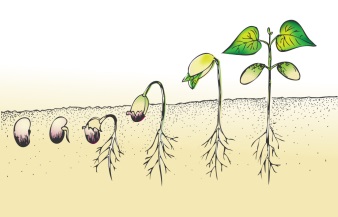 Look for plants starting to grow in the garden/out and about. Draw what you see.  Make a poster reminding people how to wash their hands/clean their teeth to help keep healthy. Look on the internet for photographs of germs seen through a microscope. Design your own ‘germ’ character. MATHSPlay ‘Snakes on the Brain’ and other games assigned on ‘Education City’ (please ask if you need another copy of the login details)Continue to practise the weekly mental and oral aspect (on the back of the SPaG mat)Look at mistakes on the Take 5 booklet if not moved up that weekMeasure out ingredients to make a healthy snackDraw pictures using 2D shapesTOPICMake a game based on ‘Being Healthy’. This could be a board game, a card game, a quiz etc. Make a poster showing people how we can keep healthy. Tell us about any hobbies that help to keep you healthy. This could be a poster, booklet or even a film.  Plant seeds and watch them grow. Bring any pictures of what you have grown (this might not be until nearer the end of the term).Look for plants starting to grow in the garden/out and about. Draw what you see.  Make a poster reminding people how to wash their hands/clean their teeth to help keep healthy. Look on the internet for photographs of germs seen through a microscope. Design your own ‘germ’ character. 